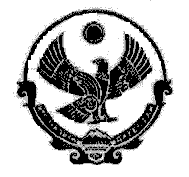 РЕСПУБЛИКА ДАГЕСТАН_______..______АДМИНИСТРАЦИЯ ГОРОДСКОГО ОКРУГА«ГОРОД КАСПИЙСК»368300 РД г. Каспийск, ул. Орджоникидзе, 12, тел. 8 (246) -5-14-11, факс 8 (246)- 5-10-00 сайт: www.kaspiysk.org, e-mail: kasp.info@yandex.ru№    319   					       « 27 »          04            2017г.«Об изменении вида разрешенного использования земельного участка».	В соответствии с Федеральным законом от 06.10.2003 г. № 131-ФЗ «Об общих принципах организации местного самоуправления в Российской Федерации», ст. 37 Градостроительного кодекса РФ, п. 3, ч. 1 ст. 4 ФЗ от 29.12.2004г. №191 «О введении в действие Градостроительного кодекса Российской Федерации», и генерального плана ГО «город Каспийск», утвержденного решением №32 7-й очередной сессии Собрания депутатов ГО «город Каспийск» от 16.02.2016 года, Администрация городского округа «город Каспийск», -ПОСТАНОВЛЯЕТ:1. Изменить вид разрешенного использования земельного участка площадью 1750 кв.м. с кадастровым номером 05:48:000015:15, принадлежащий ООО «КаспийПласт» на праве аренды согласно «Договор №77 аренды земельного участка» от 07.07.2014г. расположенного по адресу: РФ, РД, г. Каспийск, МКР «Кемпинг», вдоль новой проектируемой автодороги «Махачкала-Каспийск», со строительства многоэтажных жилых домов на «Коммунальное обслуживание», код 3.1 в соответствии с классификатором видов разрешенного использования земельных участков.	2. Отделу строительства и архитектуры администрации городского округа «город Каспийск» опубликовать настоящее постановление в газете «Трудовой Каспийск» и разместить на официальном сайте городского округа «город Каспийск» www.kaspiysk.оrg в сети «Интернет».            3.  Контроль за исполнением настоящего постановления возложить на начальника Отдела строительства и архитектуры Махова А. М.Первый заместитель главы Администрации городского округа                                                          Н.Г. Ахмедов«город Каспийск»  Исп. Нач. отд стр-ва и арх-ры         А. МаховСогласовано: Зам. главы администрации                           В. Ханвердиев.Согласовано: нач  Упр. имущественных отношений                          М-Г. ХусруевСогласовано: Нач. юридического отдела	           Р. МагомедовПОСТАНОВЛЕНИЕ